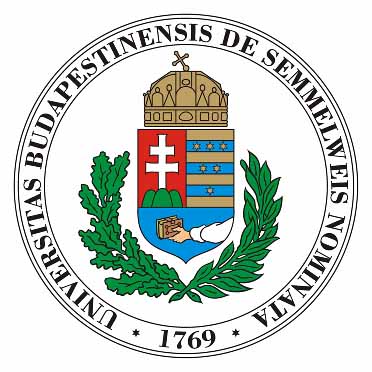 SEMMELWEIS EGYETEM BORA ORSZÁGOS BORVERSENYNEVEZÉSI LAP 2017Alulírott tudomásul veszem és elfogadom a Semmelweis Egyetem versenyszabályzatában foglaltakat és a bíráló bizottság döntését, valamint aláírásommal igazolom, hogy a beküldött minták adatai a nevezési lapon feltüntetett adatokkal megegyeznek.								 	    ...................................................................									            AláírásSEMMELWEIS EGYETEMA nevező adataiA nevező adataiNevező neveBorászat neveKapcsolattartó neveKapcsolattartó telefonsz.E-mail címLevelezési címA bor adataiBor kereskedelmi megnevezéseBorvidékÉvjáratPalackozás dátumaPalackozás dátumaPalackozás dátumaSzőlőtermesztésVinifikációÉrlelésRendelkezésre álló készletNettó átadási árKiskereskedelmi árKiskereskedelmi árKiskereskedelmi árFajtaösszetétel %1.1.1.1.2.2.2.Fajtaösszetétel %3.3.3.3.4.4.4.Maradék cukor g/lAlkoholtartalom ABV%Alkoholtartalom ABV%Alkoholtartalom ABV%Savtartalom g/lSzín (fehér/vörös)Nevezett kategória